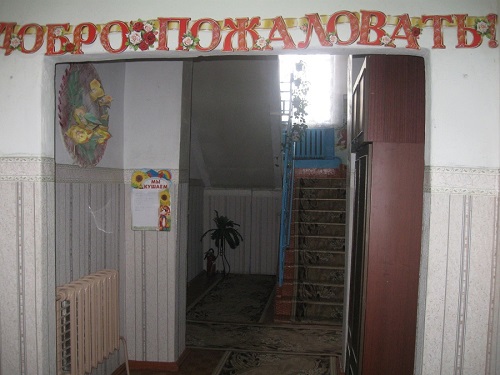 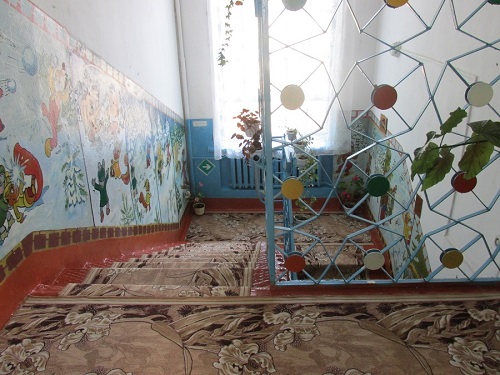 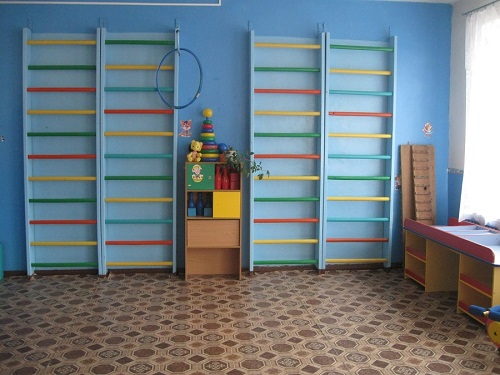 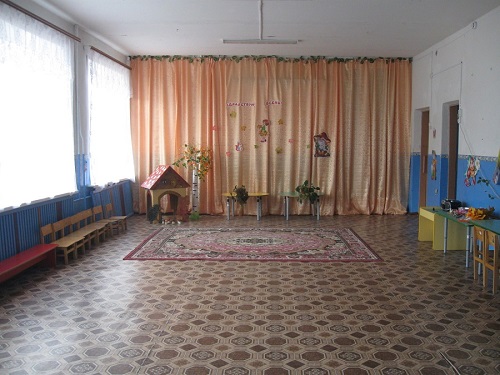 Музыкально-спортивный зал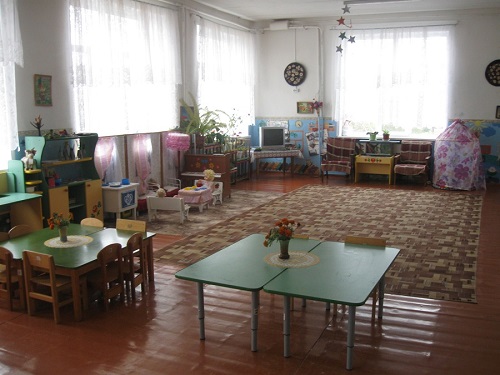 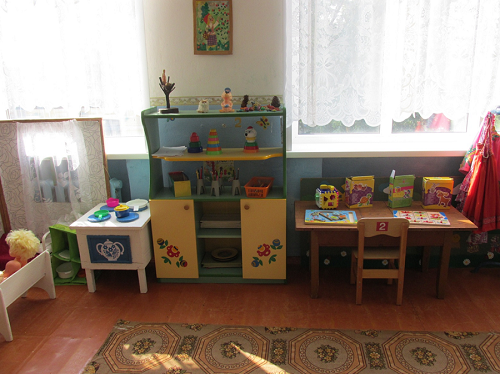 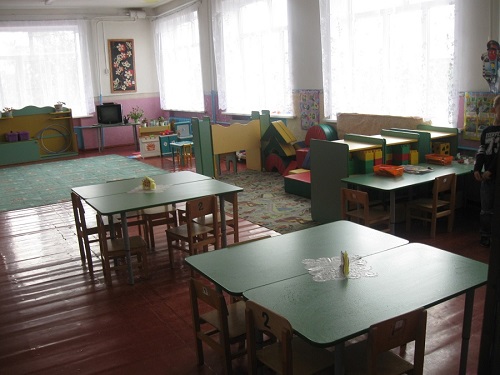 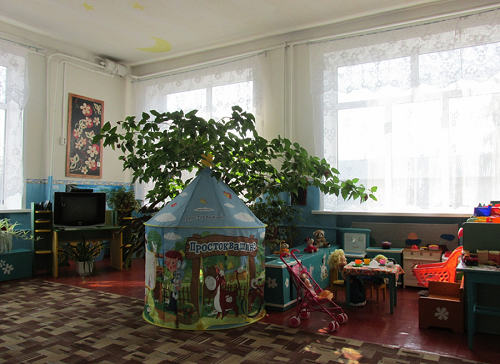 Игровые комнаты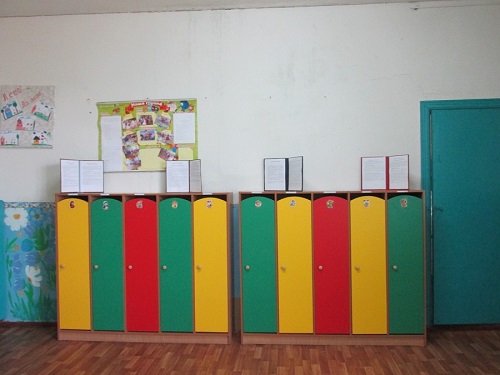 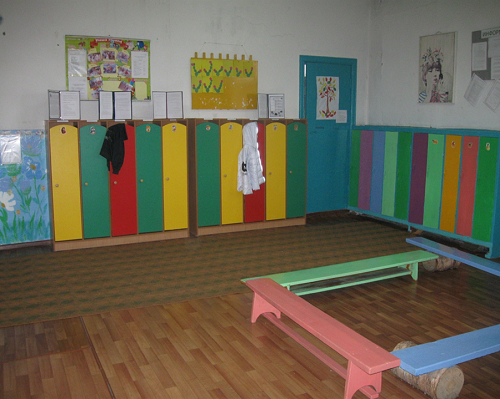 Раздевалки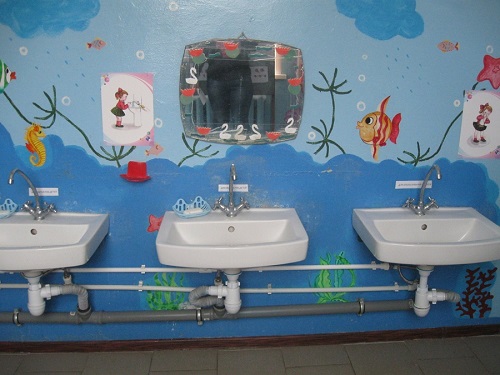 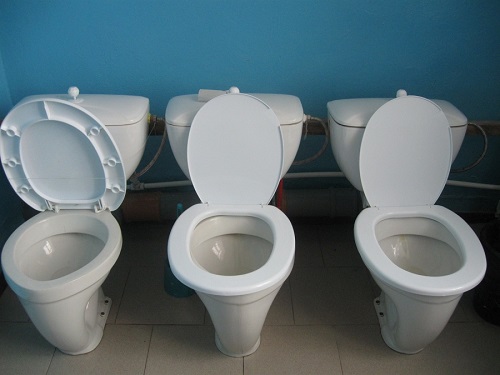 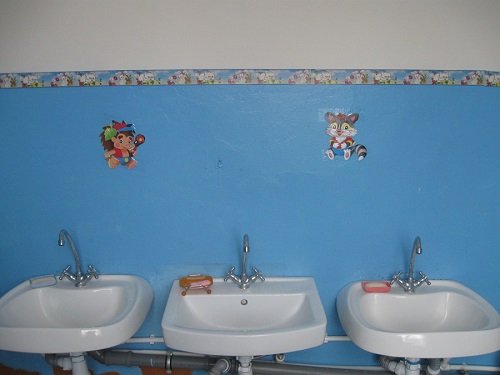 Туалетные комнаты